 КАРАР                                                                                                                 РЕШЕНИЕ18 февраль 2021 й.                                   №75                          18 февраля 2021 г.Об утверждении плана работы Совета сельского поселения Зеленоклиновский сельсовет муниципального района Альшеевский район Республики Башкортостан на 2021 год     В соответствии со ст. 18 Устава сельского поселения Зеленоклиновский сельсовет муниципального района Альшеевский район Республики Башкортостан, Совет сельского поселения Зеленоклиновский сельсовет муниципального района Альшеевский район Республики Башкортостан решил:Утвердить прилагаемый план работы Совета сельского поселения Зеленоклиновский сельсовет муниципального района Альшеевский район Республики Башкортостан на 2021 год.Обнародовать настоящее решение в установленном порядке.Контроль за выполнением данного решения возложить на аппарат Совета.             Глава сельского поселения                                      Т.Г.Гайнуллин           УТВЕРЖДЕН                                                                            решением  Совета сельского поселения                                                                              Зеленоклиновский сельсовет                                                                             от 18 февраля 2021 г. №75                                                                         П Л А Нработы Совета сельского поселения Зеленоклиновский сельсоветмуниципального района Альшеевский район Республики Башкортостан                                                                на 2021 год. 2.КООРДИНАЦИЯ ДЕЯТЕЛЬНОСТИ ПОСТОЯННЫХ КОМИССИЙ 3.ВОПРОСЫ, ВЫНОСИМЫЕ НА ПУБЛИЧНЫЕ СЛУШАНИЯ           4.ДЕЯТЕЛЬНОСТЬ ДЕПУТАТОВ СОВЕТА 5.ВЗАИМОДЕЙСТВИЕ С ОБЩЕСТВЕННЫМИ ФОРМИРОВАНИЯМИ,
   РЕЛИГИОЗНЫМИ ОБЪЕДИНЕНИЯМИ.  6.КОНТРОЛЬ И ПРОВЕРКА ИСПОЛНЕНИЯГлава сельского поселенияЗеленоклиновский сельсовет  муниципального района Альшеевский район Республики Башкортостан                                                   Т.Г.ГайнуллинБАШҠОРТОСТАН РЕСПУБЛИКАҺЫӘЛШӘЙ РАЙОНЫМУНИЦИПАЛЬ РАЙОНЫНЫҢЗЕЛЕНЫЙ КЛИН АУЫЛ СОВЕТЫАУЫЛ БИЛӘМӘҺЕ СОВЕТЫ (БАШҠОРТОСТАН  РЕСПУБЛИКАҺЫ  ӘЛШӘЙ  РАЙОНЫ  ЗЕЛЕНЫЙ КЛИН АУЫЛ  СОВЕТЫ)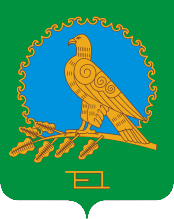 СОВЕТ СЕЛЬСКОГО ПОСЕЛЕНИЯЗЕЛЕНОКЛИНОВСКИЙ СЕЛЬСОВЕТМУНИЦИПАЛЬНОГО РАЙОНААЛЬШЕЕВСКИЙ РАЙОНРЕСПУБЛИКИБАШКОРТОСТАН(ЗЕЛЕНОКЛИНОВСКИЙ  СЕЛЬСОВЕТ АЛЬШЕЕВСКОГО  РАЙОНА  РЕСПУБЛИКИ  БАШКОРТОСТАН)№п/пНаименование мероприятийСрок исполненияОтветственные за исполнение    1.ПОДГОТОВКА И ПРОВЕДЕНИЕ ЗАСЕДАНИЙ СОВЕТА    1.ПОДГОТОВКА И ПРОВЕДЕНИЕ ЗАСЕДАНИЙ СОВЕТА    1.ПОДГОТОВКА И ПРОВЕДЕНИЕ ЗАСЕДАНИЙ СОВЕТА1-е заседаниефевраль1.Отчет о деятельности совета сельского поселения Зеленоклиновский сельсовет муниципального района Альшеевский район Республики Башкортостан за 2020 год Председатель совета СП2. Отчет о  деятельности администрации сельского поселения Зеленоклиновский сельсовет муниципального района Альшеевский район Республики Башкортостан за 2020 год Глава администрации СП3.О плане работы Совета сельского поселения Зеленоклиновский сельсовет муниципального района Альшеевский район Республики Башкортостан на 2021г. Глава СП4О плане работы администрации сельского поселения Зеленоклиновский сельсовет муниципального района Альшеевский район Республики Башкортостан на 2021г. Глава администрации СП5О работе с обращениями граждан в администрации сельского поселения Зеленоклиновский сельсовет муниципального района Альшеевский район РБ за 2020 годУправ.делами6О состоянии правопорядка на территории сельского поселения Зеленоклиновский сельсовет муниципального района Альшеевский район Республики Башкортостан за 2020 годУчастковый уполномоченный полиции7Об итогах деятельности государственного бюджетного учреждения здравоохранения РБ Кызыльская амбулатория за 2020год Мед работник8Отчет о проведенных мероприятиях и о планах  основных мероприятий на 2021 год в учреждениях образования и культурыДиректор школы,библиотекарь,зав.сельским клубом2 заседаниеапрель1О проекте отчета об исполнении бюджета сельского поселения Зеленоклиновский сельсовет муниципального района Альшеевский район за 2020 годГлава СП, постоянная комиссия по бюджету, налогам, вопросам муниципальной собственности 2О назначении публичных слушаний по проекту решения Совета «Об отчете об исполнении бюджета сельского поселения Зеленоклиновский сельсовет муниципального района Альшеевский район за 2020 год»Глава СП, постоянная комиссия по бюджету, налогам, вопросам муниципальной собственности 3Об экологическом состоянии водных объектов и мерах по улучшению качественного водоснабжения, экологически безопасных условий жизни и хозяйственной деятельности населения, защиты водных ресурсов от загрязнения и истощения на территории сельского поселенияГлава СП, постоянная комиссия по земельным вопросам, благоустройству и экологии4О состоянии работы по сбору, вывозу бытовых и промышленных отходов в сельском поселенииГлава СП, постоянная комиссия по земельным вопросам, благоустройству и экологии5О дорожной деятельности, состоянии автомобильных дорог местного значения и обеспечении безопасности дорожного движения на нихГлава СП, постоянная комиссия поземельным вопросам, благоустройству и экологии6О мерах по ликвидации на территории сельского поселения пьянства, самогоноварения, незаконной торговли алкогольной продукцией.Глава СП, постоянная комиссия по социально-гуманитарным вопросам, УУП7Отчет депутатов Совета СП по избирательным округам№1,2 о проделанной работе в округе.Депутаты изб. округов  №1,23 заседаниемай1Об утверждении отчета об исполнении бюджета сельского поселения Зеленоклиновский сельсовет муниципального района Альшеевский район за 2020 годГлава СП, постоянная комиссия по бюджету, налогам, вопросам муниципальной собственности 2Об организации сбора молока от населения Глава СП3О мерах, принятых по предупреждению вреда здоровью детей, их физическому, интеллектуальному, психическому, духовному и нравственному развитию в соответствии с требованиями Закона Республики Башкортостан «Об основных гарантиях прав ребенка в Республике Башкортостан» в части соблюдения ограничений пребывания несовершеннолетних в общественных местах в ночное времяГлава СП, мед.работник, постоянная комиссия по социально-гуманитарным вопросам.4О работе общественного совета по профилактике  правонарушений СП Зеленоклиновский сельсовет за 2020 год.ОСПП СП5Об организации летнего отдыха детей и подростков, занятости несовершеннолетних и молодежи в сельском поселении.Глава СП, директора образовательных учреждений СП.6О состоянии пожарной безопасности на территории сельского поселения.Глава СП, директора образовательных учреждений, руководители хозяйств.7Отчет депутатов Совета СП по избирательным округам № 3,4 о проделанной работе в округе.Депутаты по избирательным округам № 3,4.4-е заседаниеавгуст1О состоянии подготовки учреждений образования, здравоохранения, культуры к работе в зимних условияхГлава СП, руководители образовательных учреждений, зав.СК2Об информационной открытости и обеспечении доступа населения к информации о деятельности органов местного самоуправления Глава СП, управ делами3Об организации досуга и обеспечения жителей услугами учреждений культурыГлава СП, постоянная комиссия по социально-гуманитарным вопросам.4О мероприятиях по благоустройству территории сельского поселения, свалок, кладбищ Глава СП, постоянная комиссия по земельным вопросам, благоустройству и экологии.5Отчет депутата Совета сельского поселения по избирательному округу № 5 о проделанной работе в округе.Депутат по изб.округу № 55-е заседаниеноябрь1Об исполнении Кодекса Республики Башкортостан об административных правонарушениях от 23 июня 2011 года № 413-з должностными лицами органов местного самоуправления при осуществлении муниципального контроля (статьи 14.2, частей 1,8,9,10 статьи 15.1, части 4, 5, 6 статьи 15.2 Кодекса)Глава СП2О проекте бюджета сельского поселения Зеленоклиновский сельсовет муниципального района Альшеевский район на 2021 год и на плановый период 2022 и 2023 годовГлава СП, постоянная комиссия по бюджету, налогам, вопросам  муниципальной собственности 3О назначении публичных слушаний по проекту решения Совета «О проекте бюджета муниципального района Альшеевский район на 2021 год и на плановый период 2022 и 2023 годовГлава СП, постоянная комиссия по бюджету, налогам, вопросам  муниципальной собственности 4Отчет депутата Совета сельского поселения по избирательному округу № 6 о проделанной работе в округе.Депутаты по избирательному округу № 66-е заседаниедекабрь1.О прогнозе социально-экономического развития сельского поселения Зеленоклиновскийсельсовет муниципального района Альшеевский район на 2022год Глава СП, постоянная комиссия Совета по бюджету, налогам, вопросам муниципальной собственности.2. Об утверждении бюджета СП Зеленоклиновский сельсовет муниципального района Альшеевский район РБ на 2022год и на плановый период 2023 и 2024 годовГлава СП, постоянная комиссия Совета по бюджету, налогам, вопросам муниципальной собственности.3О правилах определения размера арендной платы, а также порядке и условиях внесения арендной платы за земли, находящиеся в муниципальной собственности сельского поселения  Зеленоклиновский сельсовет муниципального района Альшеевский район Республики Башкортостан на 2022 годГлава СП, постоянная комиссия Совета по бюджету, налогам, вопросам муниципальной собственности.4.Об итогах сбора земельного налога и налога на имущество.Глава СП, специалист 1 категории.5.О деятельности постоянных комиссий Совета сельского поселения.Председатели постоянных комиссий.6.Отчет депутата Совета сельского поселения избирательного округа № 7 о проделанной работе в округе.Депутат изб. округа № 7. Подготовка заключений комиссий по проектам решений Совета, докладов и содокладов комиссийВ соответствии с планом работыПредседатели постоянных комиссий.Заслушивание отчетов членов постоянных комиссий на заседаниях СоветаВ соответствии с планом работыПредседатели постоянных комиссий.Проведение рейдов, проверок по изучению состояния дел на местахПостоянноПредседатели постоянных комиссий.Контроль за выполнением решений Совета, критических замечаний, предложений избирателей, депутатов, высказанных на заседаниях, собраниях, сходах граждан.СистематическиПредседатели постоянных комиссий.О проекте отчета об исполнении бюджета сельского поселения Зеленоклиновский сельсовет муниципального района Альшеевский район РБ за 2019год.апрельПредседатель комиссии по подготовке публичных слушаний, бухгалтер.О проекте бюджета сельского поселения Зеленоклиновский сельсовет муниципального района Альшеевский район РБ на 2021 год и на плановый период 2022 и 2023 годовноябрьПредседатель комиссии по подготовке публичных слушаний, бухгалтер.Участие в заседаниях совета, постоянных комиссийпостоянноДепутаты советаОрганизация и проведение приема избирателей избирательного округапо графикуДепутаты советаУчастие на собраниях трудовых коллективов, общественных организаций, сходах граждан по территории избирательного округапо мере проведения собраний, сходовГлава СПОтчеты депутатов перед избирателямимай,июнь,ноябрь,декабрьДепутаты, постоянные комиссии.Участие депутатов в организации работ по благоустройству территорий избирательного округав течение годаДепутаты советаСодействие в проведении отчетных собраний и конференций общественных формирований.постоянноГлава СПИзучение деятельности и обобщение опыта работы, оказание содействия общественным организациям и религиозным объединениям.постоянноГлава СПКонтроль и проверка исполнения решений вышестоящих органов и собственных решений Совета, принятых программ.постоянноГлава СП, председатели постоянных комиссий Совета.Контроль выполнения депутатских запросов, критических замечаний, предложений, высказанных на заседаниях Совета, на встречах депутатов с избирателями.СистематическиГлава СП, председатели постоянных комиссийРассмотрение писем, заявлений и обращенийграждан в Совет сельского поселенияпостоянноГлава СП